Semaine du 14 au 18/09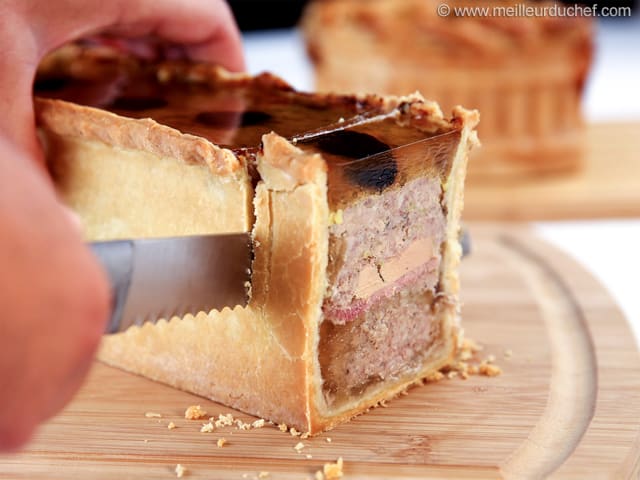 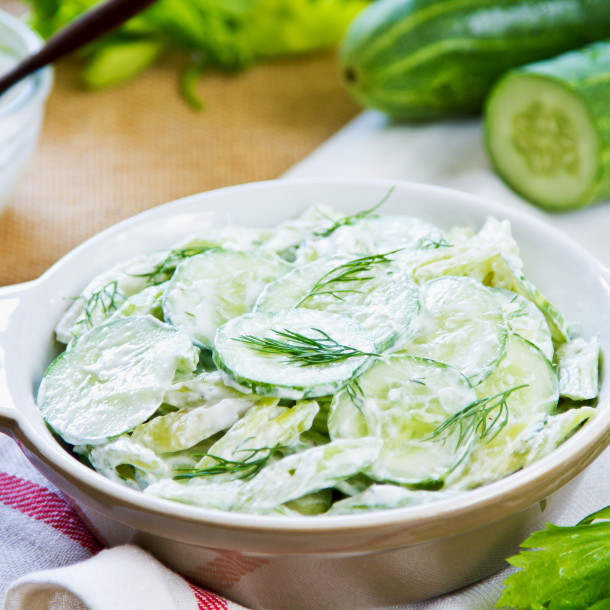 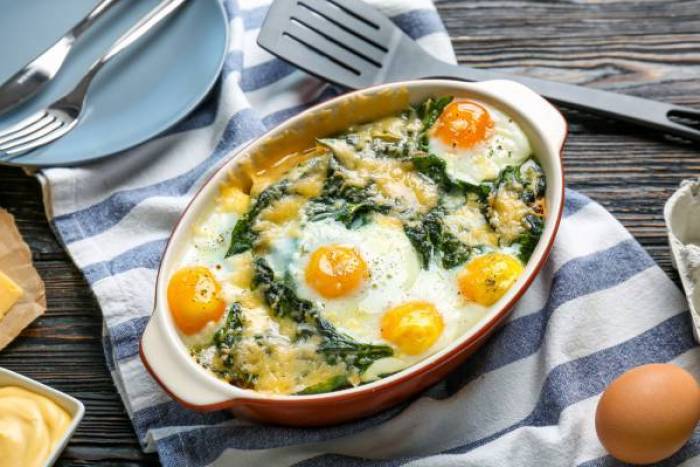 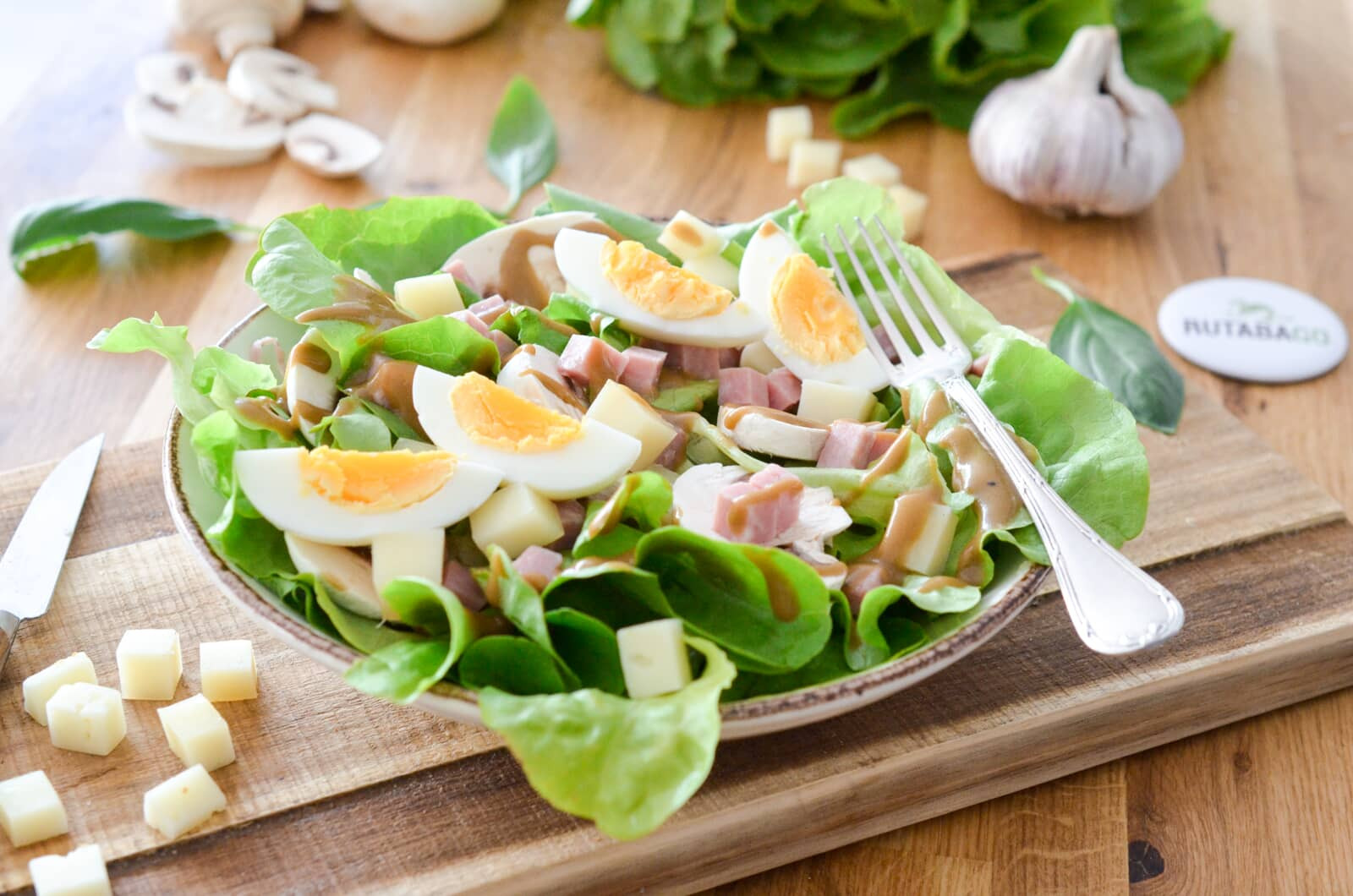 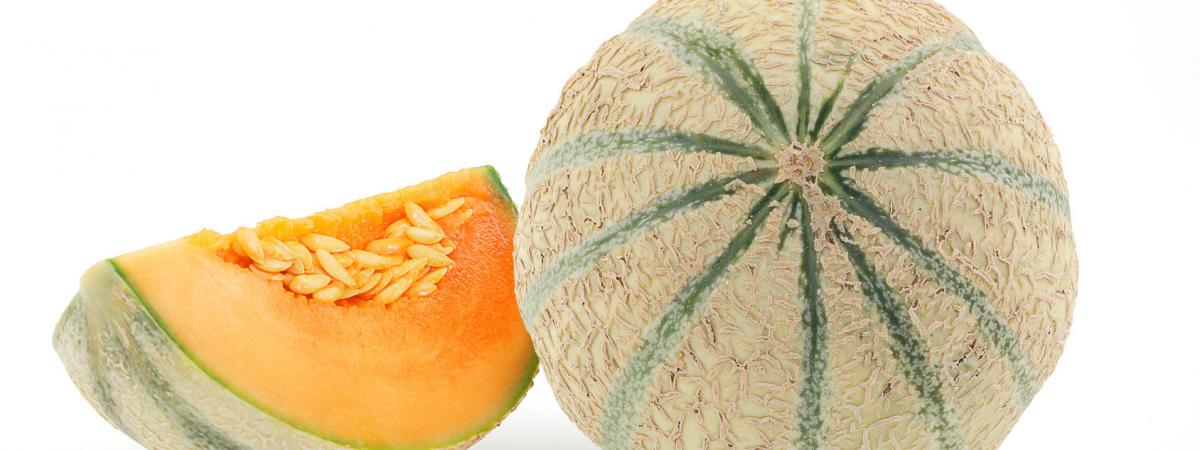 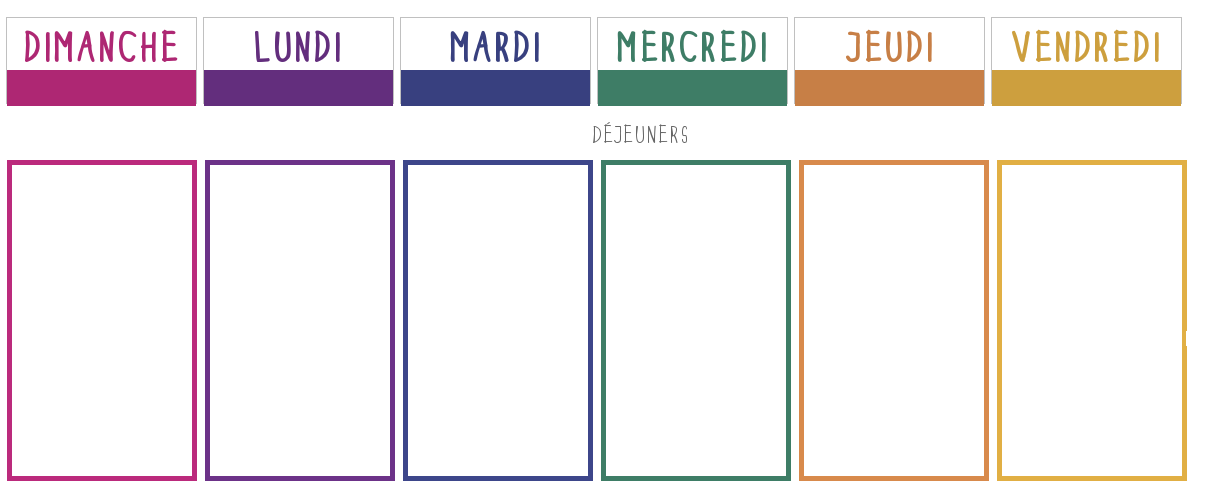 